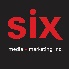 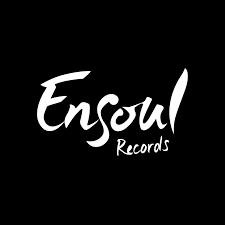 Dominique Fils-Aimé présente l’extrait Old Love 
disponible sur toutes les plateformesEN SPECTACLE AU QUÉBEC
16/11 – Terrebonne – Le Moulinet
23/11 – Joliette – Musée d’art de Joliette
2020
07/02 – Victoriaville – Cabaret du Carré 150
08/02 – Ste-Geneviève – Salle Pauline Julien
22/02 – Gatineau – Salle Jean Desprez
28/02 – Chambly – Pôle culturel de Chambly
29/02 – Québec – Palais Montcalm
13/03 – Shawinigan – Maison de la culture Francis-Brisson
14/03 – Sainte-Thérèse – Cabaret BMO Sainte-Thérèse
21/03 – Val Morin – Théâtre du Marais
27/03 – Repentigny – Centre d’art Diane-Dufresne
28/03 – Montréal – Théâtre Outremont
09/04 – St-Hyacinthe – Centre des arts Juliette-Lassonde
10/04 – Laval – Maison des arts
17/04 – Jonquière – Coté-Cour
18/04 – Alma – La boîte à bleuets
23/04 – Drummondville – Cabaret de la Maison des arts
24-25/04 – Longueuil – Salle Jean-Louis Millette
07/05 – St-Jérôme – Théâtre Gilles-Vigneault

Montréal, novembre 2019 – Après avoir remporté le Félix pour l’album Jazz de l’année à l’ADISQ et au lendemain de sa rentrée montréalaise qui affichait complet à la Place des Arts, Dominique Fils-Aimé présente l’extrait Old Love, disponible sur toutes les plateformes ainsi que la version européenne de son album Stay Tuned!, qui sort ces jours-ci en France. Accompagné de son vidéoclip, Old Love vient conclure le cycle de l’album ‘Stay Tuned!’, deuxième partie de la trilogie entamée en 2018 avec Nameless et qui se terminera en 2021.Old Love renvoie à la notion d’un amour d’autrefois et des traces indélébiles qui seront imprimées à jamais dans la conscience. Cet amour a pourtant disparu et ne refera jamais surface. Dominique fait allusion à la fin d’une ère, celle de l’oppresseur, et il n’y aura pas de retour en arrière. La révolution est bien amorcée et ne pourra plus être enrayée.Depuis la sortie de son album Stay Tuned!, l’ascension de la chanteuse et auteure-compositrice Dominique Fils-Aimé est fulgurante. Critiques dithyrambiques, #1 du palmarès Soul/R’n’B iTunes, concert éblouissant à Montréal En Lumière, Révélation Radio-Canada Jazz 2019, spectacles à Washington et en Chine, une supplémentaire au Théâtre Outremont le 28 mars et l’inclusion sur la courte liste du prestigieux Prix Polaris et bientôt une série de dates en France avec 6 concerts cet hiver!La grande tournée de Dominique Fils-Aimé se poursuivra jusqu’en mai 2020. Retrouvez toutes les dates sur https://domiofficial.com/fr/#concertsCréditsChanson écrite et composée par Dominique Fils-AiméVoix : Dominique Fils-AiméContrebasse : Jacques RoyGuitare : Danny RanalloPhotographie : Kevin MilletIllustration : Siou-Min JulienProducteur exécutif : Kevin AnnocqueEnregistré aux Studios OPUS à L’Assomption (Québec) sous la supervision de Daniel Lepage. Réalisé et mixé par Jacques Roy. Masterisé par Harris Newman chez Grey Market Mastering à Montréal (Québec), Canada. Source : Ensoul RecordsInformations : Simon Fauteux / Patricia Clavel